           Кабинет начальных классов 2-10   Учитель:   Телышева О.Н.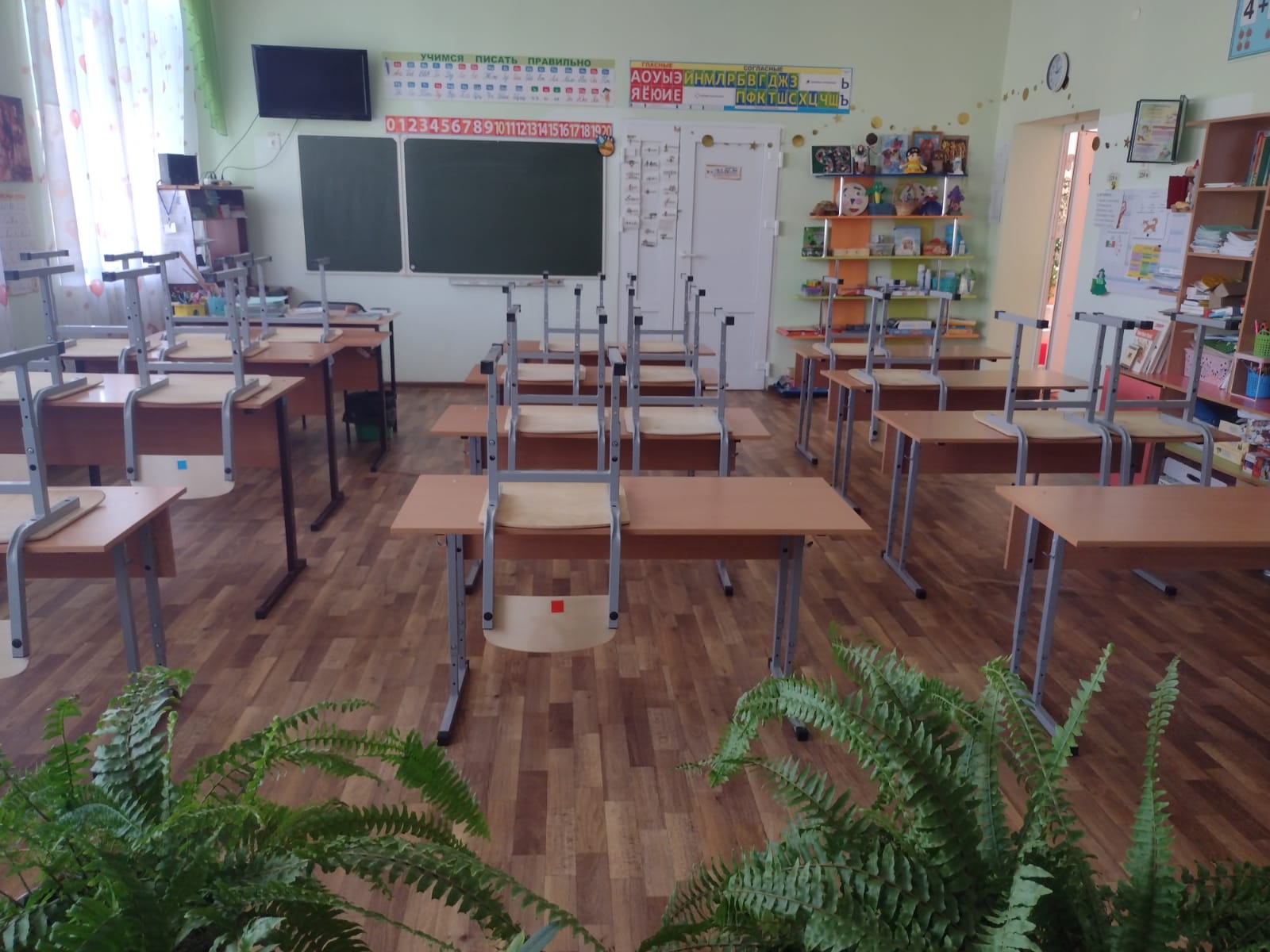 Список мебели учебного кабинета начальных классов 2-10Инвентарная ведомость на технические средства обучения кабинета начальных классов 2-103.Учебно-методический комплекс кабинета начальных классов 2-10                                  3.1Методическая литература3.2 Словари                                                         3.3 Учебники3.4 Классные часы                                                                        3.6 Таблицы                                                         3.7.Портреты3.8. Плакаты                                               3.9. Детская литература                                                3.10.   Раздаточный материал3.11Наглядные пособия№ п/пНаименование имуществаКоличество1.Учительский стол12.Учительский стул23.Парты двуместные124.Стулья ученические185.Стенка16.Компьютерный стол17.Стеллаж18.Доска29.Тюль 310.Магнитная доска111Угловая тумба112Стенды  « Государственные символы России», «Классный уголок», «Уголок безопасности »,  и др. сменные стендыпо 1 шт.№ п/пНаименование имуществаКоличество1.Телевизор12.Ноутбук1№АвторНазваниеИзд-воГод изд.Кол-во 1Ситникова Т.Н.Яценко И.ФПоурочные разработки по математике, 1,2,3,4 классы
«Школа России»202142Яценко И.ФПоурочные разработки по русскому языку класс, 1,2,3,4 классы«Школа России»202143Максимова Т.Н.Поурочные разработки по окружающему миру, 1,2,3,4 классы«Школа России»20224Кутявина А.В.Поурочные разработки по литературному чтению, 1,2,3,4 классы
«Школа России»20214№АвторНазваниеИзд-воГод Кол-во экз.1Бирюков  В.Г.Толковый  словарь  русского  языкаМосква.  «Просвещение».19851экз.2Виноградов  Ю.М.Орфографический словарьМосква.  «Просвещение».20061  экз3Шклярова Т.В.Справочник  для  начальной  школыМосква «Просвещение»19931экз4Баранников  И.В.Картинный  словарь  русского  языкаМосква «Просвещение» 19851экз.5Ожегов С.И.Словарь русского языкаМосква: «Русский язык»19861 экз.1Классные часы 2классГ.П.Попова2Учимся сочувствовать и сопереживать (коррекционно-развивающие занятия)С.И.Семенака3Я – гражданин России! Классные часы по гражданскому и патриотическому воспитанию. 1-4 классыО.Е.Жиренко                                             3.5 Внеклассная работа.1Игры, викторины, конкурсы.О. Перекатьева2Внеклассные мероприятия 2 классЛ.Н.Яровая3Праздники для детей младшего школьного возрастаВ.Б.Леонтьева4Занимательные материалы.И. Сухин5Банкир, фермер иль портной… Кто же я буду такой?Е.Л.Игумнова6Давай устроим праздник!Г.В.Загребина7135 уроков здоровьяЛ.А.Обухова8Трудовое воспитание младших школьников во внеклассной работеА.Г.Глущенко9Родительские собрания в начальной школеГ.Т.Дьячкова10Родительские собрания 1-4 классыН.И.Дереклеева11Внеклассное чтение 1-4 классыИ.В.Блинова№ п/пКлассАвторКоличество экземпляров2А.С. Пушкин12С.В. Михалков12С.Я. Маршак12М. Ю. Лермонтов12В.А. Жуковский12П.П. Ершов12К.И. Чуковский12Ф.И. Тютчев12И.А. Крылов12Л.Н. Толстой12Б.С. Житков12С.А. Есенин12А.П. Чехов12Н.А. Некрасов12А.А. Фет12А.Н. Плещеев1№ П\ПНАЗВАНИЕ1Русский язык фонетический разбор слов2Математика состав числа3Математика таблица умножения4Математика свойства сложения5Состав чисел от 1 до 106Цифры7Алфавит8Лента букв9Лента чисел№КлассНаименованиеТема12 класс Картинный  словарьШкола2Учебные  принадлежности3Одежда  и  обувь4Растения5Домашние животные6Продукты питания71-4Материалы для списывания, составленияпредложений, рассказов.  8 2 классКарточки  для  устного счета92 классКруговые  примеры102классКарточкиСоставные  задачи112классКарточкиСравнение  чисел122 класс КарточкиСравнение  именованных чисел122 классКарточкиНумерация 132 классКарточкиЗадачи  повышенной  трудности142 классКарточкиЛогические задачи№№НаименованиеНаименованиеКол-во11Образцы  бумаги  и  картонаОбразцы  бумаги  и  картона1 комплект22Коллекция промышленных образцов тканей и нитокКоллекция промышленных образцов тканей и ниток1 комплект3Макет «Море»Макет «Море»1 шт1 шт4«Логопедический сундучок»«Логопедический сундучок»1 шт1 шт5Коллекция « Шишки»Коллекция « Шишки»1 комплект1 комплект6Лэпбук «Берегись огня», «Развитие речи», « Мы помним, мы гордимся», « Я-гражданин России».Лэпбук «Берегись огня», «Развитие речи», « Мы помним, мы гордимся», « Я-гражданин России».По 1 шт.По 1 шт.7Макет «Пожарный щит»Макет «Пожарный щит»1 шт.1 шт.8.Макет» Дорога»Макет» Дорога»1 шт1 шт9.Коллекция насекомыхКоллекция насекомых1 комплект1 комплект